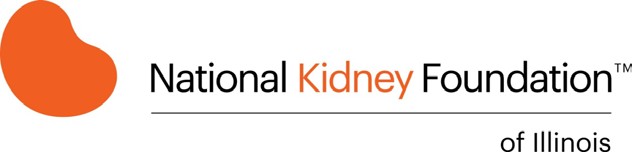 2021 Research Grant for the Young Investigator Intent ApplicationNKFI Research Grant Program:The Research Grant program funds investigators who have research projects that will increase the understanding of kidney and transplantation-related diseases and improve the clinical management and treatment or cure of these diseases.Maximum Funding: $60,000.00 each year for up to two years, up to $120,000.00 total during the two-year period.Letter of Intent Deadline: February 28, 2021  Notification of Intent Application Status: March 13, 2021Application Deadline: May 14, 2021Notification of Award: June 25, 2021  Funding Begins: July 1, 2021Applicant Eligibility and Topic Guidelines:Research must be conducted at a facility or institution within the state of IllinoisGrants support young investigators who are within 5 years of the conclusion of their last post-doctoral position or terminal degree programTopics must be in the areas of nephrology, urology, or transplantation with an aim to improve the understanding, diagnosis, and/or treatment of kidney-related diseasesFunds cannot be used for salary support or indirect costs for the PI or co-PIsApplicants must have no other source of funding for their research program (excluding awards that predominantly support salary or indirect costs for the PI or co-PIs such as career development awards)Applicant cannot be a PI or co-PI of R-level research study or equivalent (e.g., VA Merit grant)Evaluation of existing funding will be at the discretion of the NKFI Research Committee. Decisions of the Research Committee will be final.General Grant Policies: See Appendix 1 Guidelines for Letter of Intent:The intent, which will be reviewed by the NKFI Research Committee, will serve as an informative letter indicating your interest in applying for the full award. The intents that meet eligibility requirements and are closely aligned with the mission of NKFI will be invited to submit full proposals. Intents must include:Contact information and project titleA concise, one-page summary of your project  NKFI requires that you submit the intent as an attachment sent to research@nkfi.org. Letters received after the deadline will not be considered. Intents received will be acknowledged by email in return.  Letters of Intent for Resubmission Proposals A resubmission is an unfunded application that was previously submitted for the Young Investigator Research Grant but has been modified following initial review and resubmitted for consideration. Your intent must indicate if prospective project will be a resubmissionWe allow only one resubmission for each new application that was reviewed and not fundedYou must resubmit within 14 months of the initial application. Thereafter, the application must be submitted as a new application.215 West Illinois Street, Suite 1C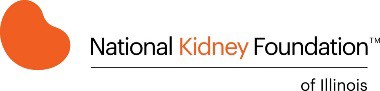 Chicago, Illinois 60654312-321-1500 ph.  312-321-1505 faxDate Submitted:	 	(Please do not list any Co-Investigators)Institution Name:    	Institution Address:	 	 	 Email Address:        		 Title of Proposal:    		 Proposed Project Start & End Date:	Start:	 	End:	 	Appendix 1: General Grant PoliciesProgress, Final and Financial ReportsAward funds are paid to the recipient's institution in bi-annual payments by mail. Each year of funding, after the first, is contingent upon receipt of a research progress report and a financial accounting of expenditures through the first 9 months of the grant. This report is due in the NKFI office within 30 days before the end of the first budget year.A non-technical final report, written for a lay audience, must be filed with the NKFI no later than 60 days after the end of the entire funded period. A report from the investigator's fiscal office showing the final disposition of funds must be submitted at the same time. The format for these reports is devised by the investigator and the institution. All unexpended funds must be returned to the NKFI. Additional funds beyond the original award may not be requested for any reason. Please note that this report may be published in the NKFI public materials.The NKFI would like to know how the funded research has made a difference in the communities we serve. Grantees will be contacted yearly in an attempt to learn about the impact of their projects, subsequent funding attempts, and if the funded research has been published through any other avenues aside from NKFI publicationsApplicants who receive funding through this grant program must agree to present an update on their projects at one or more NKFI events or programs within the same 12-month period of the grant.Add verbiage about yearly follow-ups with NKFI including manuscripts, subsequent funding, academic appointments. Funding from Other SourcesIf support for the proposed project is obtained from other sources, the recipient must notify the NKFI immediately. Any funds awarded by the NKFI that remain unused will be withdrawn should funding be received for the same project from other sources.Change of Institution/TransfersResearch Grant recipients may not transfer awards, in whole or part, between institutions without prior written approval by the NKFI.Extensions/AbsencesNo-cost extensions must be requested in writing but are at the NKFI's discretion.Unexpended first-year funds may be carried over to the final year of funding by written request.PublicationsAcknowledgement of support from the National Kidney Foundation of Illinois must be made when findings are reported, published or publicity is given to the work. Acknowledgement such as "Supported by a grant from the National Kidney Foundation of Illinois" is suggested. Two hard copies of any such publication should be sent to the NKFI Office. One PDF also should be e- mailed to research@nkfi.org.PatentsAwards are made with the understanding that the NKFI will receive written notification of the filing of any letters patent for any discovery made based on work funded by the NKFI.Ownership of EquipmentEquipment purchased under an NKFI award is for the use of the Principal Investigator and associates, and generally follows where the PI works during the course of the funded grant. Equipment requests must be justified in the application.Biological SubstancesThe NKFI expects the sharing of biological substances, reagents, or other materials resulting from NKFI supported research. This will encourage optimal utilization of new technology by the research community.Cancellation/TerminationWhen a funding recipient has failed to comply with terms and conditions of an award, the NKFI, at its sole discretion, may cancel/terminate the award. In the event that the NKFI determines that funds are not being used as approved, the NKFI may immediately terminate any further installments. In the event of cancellation/termination by the NKFI or the recipient, unexpended funds must be returned to the NKFI.